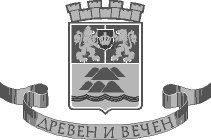 Община ПловдивО Б Я В Л Е Н И Е  ПО ЧЛ. 129, АЛ. 5 ОТ ЗУТСъс заповед № 23 ОА-3154 от 08.12.2023 г. на Кмета на Община Пловдив е Одобрен -          Проект за изменение на ПУП – План за регулация за УПИ X-531.867, за жил.стр. и общ.обсл., кв. 105 по плана на „Хр. Ботев-юг“, гр. Пловдив за обособяване на два нови УПИ, а именно: нов УПИ X-531.915, за жил. стр. и общ. обсл. и нов УПИ XI-531.914, за жил. стр. и общ. обсл., кв. 105 по плана на кв. „Христо Ботев-юг“, гр. Пловдив, без промяна на план за застрояване, одобрен със Заповед № 18 ОА-927/04.05.2018 г. на Кмета на община Пловдив.На основание чл. 15, ал. 6 от ЗУТ, Заповедта влиза в сила с издаването й и се съобщава на заявителите.Настоящата заповед може да бъде обжалвана в 14-дневен /четиринадесет/ срок от съобщаването й чрез Район „Южен”, община Пловдив, пред Административен съд – Пловдив.